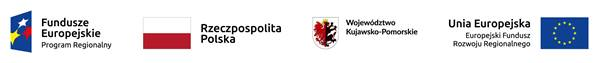 Załącznik do OPZ  -   Przedmiar nr 1Prace remontowe w ramach projektu „Doposażenie pracowni zawodowych ZS2 i ZSCKP II”.  Nr postępowania: ZZP.041.1.2019.2020.2021.JGZakres planowanych robót remontowych mających na celu adaptację pomieszczenia klasy o powierzchni 49,59 m2, na pracownię organizowania i prowadzenia sprzedaży dla zawodu sprzedawca, wraz z pomieszczeniem zaplecza o powierzchni 16,19 m2.1. Remont starej instalacji oświetleniowej, wraz z wymianą lamp na lampy typu LED i gniazd wtykowych w pomieszczeniu pracowni i zaplecza.2. Wymiana 2 szt. starych zniszczonych drzwi tj.: drzwi wejściowych do pomieszczenia pracowni i drzwi z pracowni do zaplecza.3. Z uwagi na zawilgocenie pomieszczeń planuje się wykonanie następujących robót:- izolacji przeciwwilgociowej iniekcyjnej poziomej ściany zewnętrznej, - izolacji pionowej powłokowej od wewnątrz ściany zewnętrznej,- wykonanie wewnętrznych tynków renowacyjnych ściany zewnętrznej,- rozbiórkę istniejącej posadzki betonowej i wykonanie nowej, wraz z wykonaniem izolacji poziomej przeciwwilgociowej z folii i cieplnej ze styropianu, ułożenie płytek ceramicznych posadzkowych.4. Wykonanie prawidłowej wentylacji w pomieszczeniach poprzez wstawienie nawiewników w skrzydłach okiennych oraz montażu kratek wentylacyjnych.5. Naprawa istniejących tynków, wykonanie gładzi gipsowych ścian i sufitów wraz z  malowaniem pomieszczeń.6. Podłączenie pracowni do sieci wi-fi.Przedmiar robótBudynek szkoły, pracownia dla zawodu sprzedawca, roboty budowlane remontowe.(nazwa obiektu, rodzaju robót)Lokalizacja 86-200 Chełmno, ul. Szkolna nr 14				(kod - miejscowość)Lp.PodstawaustaleniaOpis robótJedn. miaryObmiar1. Roboty rozbiórkowe.12345 1wg nakładówrzeczowychKNR 4-04I0301-02-060Rozebranie podłoża z betonu żwirowego o grubości do 10 cm. Posadzka, obmiar: pracownia (8,70*5,70)*0,1 + zaplecze (2,84*5,70)*0,10 = 6,58 m3krotność= 1,00m36,582wg nakładówrzeczowychKNCK 17011401-05-050Ręczna rozbiórka podbudowy grubości 10 cm z gruzu, obmiar: (8,70+2,84)*5,70 = 65,78 m2krotność= 1,00m265,783wg nakładówrzeczowychKNR 4-010701-05-050Odbicie tynków wewnętrznych z zaprawy cementowo-wapiennej o powierzchni ponad 5 m2 na ścianach, filarach, pilastrach. Obmiar  - ściana zewnętrzna (8,70 + 2,0 +2,84 + 2,0)*2,77  +  10% powierzchni pozostałych ścian tj. [(4.70+4,70+4,70+4,70+8,70+2,84)*2,77] * 10% = 51,45 m2Charakterystyka Robót:  Tablica: 0701 1.Ręczne odbicie tynków bez względu na rodzaj podłoża 2 .Usunięcie otrzcinowania, osiatkowania lub dranic 3.Oczyszczenie spoin muru w miejscu odbitego tynkukrotność= 1,00m251,454wg nakładówrzeczowychKNR 4-010354-04-020Wykucie z muru ościeżnic drewnianych o powierzchni do 2 m2.  Drzwi wejściowe do klasy  (0,90*2,00) 1 szt. i drzwi do zaplecza (0.9*2,0)  1 szt.Charakterystyka Robót:  Tablica: 0354 1.Ostrożne wykucie elementów wykazanych w tablicy z odniesieniem i złożeniem na  wskazane miejscekrotność= 1,00szt2,005wg nakładówrzeczowychKNR 4-01I0106-05-060Usunięcie z piwnic budynku gruzu i ziemi bez względu na kategorię. Obmiar (6,58*1,1) + (65,78*0,10) *1,1 + (51,45+0,02)] * 1,10 =  15,61 m3krotność= 1,00m315,616wg nakładówrzeczowychKNR 4-01I0108-18-060Wywiezienie gruzu samochodami samowyładowczymi wg rodzaju rozbieranych konstrukcji gruzobetonowych i żużlobetonowych na odległość do 1 km, ilość 15,61 m3krotność= 1,00m315,617wg nakładówrzeczowychKNR 4-01I0108-20-060Wywiezienie gruzu samochodami samowyładowczymi wg rodzaju rozbieranych konstrukcji na każdy 1 km, bez względu na rodzaj konstrukcji, dodatkowe 4 km, krotność 4, ilość 15,61 m3m315,612. Izolacje przeciwwilgociowe.12345 8wg nakładówrzeczowychKNR 00-390101-02-040Wykonanie poziomej izolacji przeciwwilgociowej w murze z cegły o normalnej twardości grub.1 1/2 cegły, metodą iniekcji grawitacyjnej. Wykonanie otworów fi. 22-24 mm co 10 cm, w 1 lub 2 poziomach, obmiar (8,70+0,30+2,84+0,3) =  12,14 mb.Charakterystyka Robót:  Tablica: 0101 1.Wyznaczenie trasy przebiegu linii wierceń poziomych. 2.Trasowanie otworów. 3.Wykonanie odwiertów wiertłem fi 30 mm w odstępach 10-12 cm - iniekcja jednorzędowa i 20-24 cm - iniekcja dwurzędowa, pod kątem 25-40 st. do poziomu podłoża lub posadzki, o głębokości ok. 5 cm mniejszej od grubości  muru. 4.Oczyszczenie otworów sprężonym powietrzem. 5.Wypełnienie pustek w murze. 6.Udrożnienie otworów. 7.Przygotowanie mieszaniny iniekcyjnej. 8.Iniektowanie muru. 9.Wypełnienie otworów.krotność= 1,00m12,149wg nakładówrzeczowychKNR 00-390114-01-050Ręczne gruntowanie podłoża EUROLANEM TG5 pod powłoki hydroizolacyjne SUPERFLEX 1 i SUPERFLEX 8. Obmiar (8,70+2,0+2,84+2) *2,77 =  43,05m2Charakterystyka Robót:  Tablica: 0114 1.Oczyszczenie podłoża. 2.Przygotowanie roztworu do gruntowania. 3.Zagruntowanie podłoża mineralnego (kol.02-04). 4.Zagruntowanie starych okładzin ceramicznych (kol.01).krotność= 1,00m243,0510wg nakładówrzeczowychKNR 00-390117-0202-050Uszczelnienie pow .poziom. wewnętrznych; zewnętrznych budowli poddanych działaniu wody nie wywierającej ciśn., za pomocą mikrozaprawy uszczelniającej SUPERFLEX D1. Obmiar 43,05 m2Charakterystyka Robót:  Tablica: 0117 1.Przygotowanie mikrozaprawy uszczelniającej. 2.Wykonanie uszczelnienia.krotność= 1,00m243,0511wg nakładówrzeczowychKNR 00-390111-0101-050Tynk renowacyjny CERINOL SP, biały, jednowarstwowy grubości 1 cm, wykonywany ręcznie obmiar 43,05 m2Charakterystyka Robót:  Tablica: 0111 1.Przygotowanie zaprawy podkładowej. 2.Wykonanie podtynkowej warstwy szczepnej z zaprawy Cerinol AS (pokrycie 50-70%   powierzchni). 3.Przygotowanie zaprawy. 4.Naniesienie tynku na podłoże. 5.Wygładzenie i przetarcie tynku.krotność= 1,00m243,053. Roboty budowlane - posadzki.12345 12wg nakładówrzeczowychKNR 2-02W1101-07-060Podkłady betonowe na podłożu gruntowym, w budownictwie przemysłowym z transportem i układaniem przy zastosowaniu pompy do betonu. Obmiar (8,70+2,84)*5,70*0,1= 6,58  m3Charakterystyka Robót:  Tablica: 1101 1.Wyrównanie podłoża gruntowego 2.Oczyszczenie i zagruntowanie podłoża mlekiem cementowym 3.Wykona nie podkładu z betonukrotność= 1,00m36,5813wg nakładówrzeczowychKNR 2-02W0606-01-050Izolacje przeciwwilgociowe i przeciwwodne poziome podposadzkowe, z folii polietylenowej szerokiej gr. 02-03 mm. Obmiar (8,90+3,04)*5,90 = 70,45 m2Charakterystyka Robót:  Tablica: 0606 1.Oczyszczenie podłoża 2.Ułożenie izolacji poziomej podposadzkowej z folii polietylenowej szerokiejkrotność= 1,00m270,4514wg nakładówrzeczowychKNR 2-020609-03-050Izolacje cieplne i przeciwdźwiękowe na sucho,z płyt styropianowych twardych gr. 10 cm . Izolacje poziome na wierzchu konstrukcji. Jedna warstwa. Obmiar (8,70+2,84)*5,70 =  65,78 m2Charakterystyka Robót:  Tablica: 0609 1.Oczyszczenie podłoża 2. Płyt styropianowych krotność= 1,00m265,7815wg nakładówrzeczowychKNR 2-021106-01-050Posadzki cementowe o grubości 25 mm, zatarte na ostro.  (8,70+2,84)*5,70 = 65,78 m2Charakterystyka Robót:  Tablica: 1106 1.Oczyszczenie i zagruntowanie podłoża rzadką zaprawą cementową 2.Ułożenie posadzki cementowej grub.2,5 cm wraz z cokolikami (kol.01,02,04) 3.Zatarcie posadzek na ostro (kol.01) lub na gładko (kol.02,05-06)krotność= 1,00m265,7816wg nakładówrzeczowychKNR 2-021106-03-050Posadzki cementowe, pogrubienie posadzki o 3 cm.  Krotność + 3,    Ilość 65,78 m21.Pogrubienie posadzki o 1 cm (kol.03)krotność= 3,00m265,7817wg nakładówrzeczowychKNR 00-121118-10-050Posadzki z płytek o wymiarach 40x40 cm układanych na klej metodą zwykłą. Obmiar (8,70+2,84)*5,70 = 65,78 m2Charakterystyka Robót:  Tablica: 1118 1.Przygotowanie podłoża poprzez usunięcie warstw zwietrzałych, wyrównanie nierówności do 5 mm, oczyszczenie powierzchni i ewentualne nawilżenie   (kol.01) 2.Przycięcie i dopasowanie płytek 3.Przygotowanie zaprawy klejącej i spoinującej 4.Wymierzenie punktów wysokościowych 5.Smarowanie płytek przy metodzie kombinowanej 6.Ułożenie płytek 7.Obrobienie wnęk, przejść i pilastrów 8.Spoinowanie płytek 9.Oczyszczenie i zmycie posadzkikrotność= 1,00m269,2618wg nakładówrzeczowychKNR 2-02W1124-0401-040Listwy przyścienne z profili z polichlorku winylu, klejone.  (8,70+8,70+2,84+2,84+5,70+5,70+5,70+5,70) - (0,90*3)  = 43,18  mbCharakterystyka Robót:  Tablica: 1124 1.Oczyszczenie podłoża 2.Przycięcie materiałów 3.Umocowanie listew przyściennych (kol.04, 06 i 07)krotność= 1,00m43,184. Instalacje elektryczne.12345 19wg nakładówrzeczowychKNNR 51207-010-040Wykucie bruzd dla przewodów wtynkowych, podłoże - cegła.   118 mbkrotność= 1,00m118,0020wg nakładówrzeczowychKNNR 50204-050-040Przewody płaskie o łącznym przekroju żył do 7,5 mm2 układane w tynku w podłożu innym niż beton. 118 mbkrotność= 1,00m118,0021wg nakładówrzeczowychKNNR 51208-020-040Zaprawienie bruzd o szerokości do 50 mm, 118,00 mkrotność= 1,00m118,0022wg nakładówrzeczowychKNNR 50302-010-020Puszki instalacyjne podtynkowe o średnicy do 60 mm pojedyncze, 12 szt.krotność= 1,00szt12,0023wg nakładówrzeczowychKNNR 50308-030-020Gniazda instalacyjne wtyczkowe ze stykiem ochronnym, podtynkowe 2-biegunowe przelotowe podwójne. Obciążalność 16 A, przekrój przewodu do 2,5 mm, 10 szt.krotność= 1,00szt10,0024wg nakładówrzeczowychKNNR Wacetob 50502-030-090Oprawy oświetleniowe przykręcane (led) świetlówkowe o źródle światła do 2x8-10 W, 10,0 szt.Charakterystyka Robót:  Tablica: 0502 1.Wyznaczenie miejsca zawieszenia oprawy 2.Przygotowanie podłoża do zamocowania oprawy 3.Rozpakowanie oprawy 4.Oczyszczenie oprawy 5.Otwarcie i zamknięcie op rawy 6.Obcięcie i zarobienie końców przewodów 7.Wyposażenie oprawy w źródła światła, zapłonniki i sprawdzenie przed zamontowaniem 8.Zamotowanie oprawy 9.Podłączenie 10.Uzupełnienie oprawy w odbłyśniki, osłony, siatki i kloszekrotność= 1,00kpl10,0025wg nakładówrzeczowychKNR 5-08W0307-0201-020Montaż na gotowym podłożu przycisków instalacyjnych podtynkowych  2 szt.,Charakterystyka Robót:  Tablica: 0307 1.Niezbędne rozmontowanie łączników lub przycisków. 2.Podłączenie przewodów.krotność= 1,00szt2,0026wg nakładówrzeczowychKNR 5-08W0405-01-020Montaż obudów tablic rozdzielczych o powierzchni do 0,15 m2, 1 szt. Rozdzielnica modułowa IP40 SRn-12, 1x12 natynkowa.Charakterystyka Robót:  Tablica: 0405 1.Wyznaczenie miejsca mocowania obudowy. 2.Wykucie wnęki. 3.Wyrównanie płaszczyzn wnęki. 4.Wykucie gniazd i bruzd dla mocowania obudowy. 5.Ustawienie obudowy i zamurowanie zaprawą cementową. 6.Naprawa podłoża po osadzeniu obudowy.  7.Przygotowanie ręczne za prawy cementowo-wapiennej. 8.Otynkowanie płaszczyzn wnęki. 9.Dokładne połączenie tynków z istniejącymi.krotność= 1,00szt1,0027wg nakładówrzeczowychKNR 5-08W0407-01-020Montaż osprzętu modułowego w rozdzielnicach. Wyłącznik nadprądowy 1-biegunowy,  5 szt.Charakterystyka Robót:  Tablica: 0407 1.Zainstalowanie aparatu na szynie nośnej (euroszynie). 2.Podłączenie przewodów do aparatu i pod zaciski (ochronne i neutralne). 3.Sprawdzenie działania aparatu. 4.Założenie oznacznika z opisem obwodu.krotność= 1,00szt5,005. Roboty remontowe ogólnobudowlane.12345 28wg nakładówrzeczowychKNR 4-020515-02-090Wymiana grzejnika żeliwnego członowego o powierzchni ogrzewalnej do 5,0 m2, demontaż i montaż, 3 kplCharakterystyka Robót:  Tablica: 0515 1.Odłączenie grzejnika od instalacji 2.Zdjęcie grzejnika ze wsporników 3.Zawieszenie grzejnika na wspornikach i umocowanie uchwytami 4.Połączenie grzejnika z instalacjąkrotność= 1,00kpl3,0029wg nakładówrzeczowychKNR 2-021015-02-040Ościeżnice MDF wewnętrzne regulowane zgodnie z systemem DIN przylgowe, 2 szt. (90 x 200)  fabrycznie wykończone z oblistwowaniem, - analogiaCharakterystyka Robót:  Tablica: 1015 1.Obsadzenie ościeżnic 2.Obicie ćwierćwałkamikrotność= 1,00m10,2030wg nakładówrzeczowychKNR 2-021017-02-050Skrzydła drzwiowe 2 szt. 90*200  płytowe wzmocnione wyposażone w trzy zawiasy, wewnętrzne, jednodzielne pełne o powierzchni ponad 1,60 m2, fabrycznie wykończone /B.I.nr 8/96/Charakterystyka Robót:  Tablica: 1017 1.Zawieszenie, pasowanie i regulacja skrzydeł i okućkrotność= 1,00m23,6031wg nakładówrzeczowychKNR 4-011202-09-050Zeskrobanie i zmycie starej farby w pomieszczeniach o powierzchni podłogi ponad 5 m2. Obmiar: ściany (8,70+4,70+4,70+2,84+4,70+4,70)*2,77 + sufity (8,70*5,70) + (2,84*5,70) = 149,82 m2 krotność= 1,00m2149,8232wg nakładówrzeczowychKNR 00-260640-03-050Impregnacja - smarowanie. Jednokrotne wykonanie impregnacji powierzchni tynków preparatem Unigrunt.  Obmiar: ściany (8,70+8,70+5,70+5,70)*2,77 + (2,84+2,84+5,70+5,70)*2,77 + sufity (8,70*5,70) + (2,84*5,70) =  192,87 m2Charakterystyka Robót:  Tablica: 0640 1.Oczyszczenie gotowego podłoża. 2.Przygotowanie powierzchni. 3.Zaimpregnowanie powierzchni przez smarowanie.krotność= 1,00m2192,8733wg nakładówrzeczowychKNR 4-010322-02-020Obsadzenie kratek wentylacyjnych w ścianach z cegieł   3 szt.Charakterystyka Robót:  Tablica: 0322 1.Wykucie gniazd w ścianach i podłożach 2.Ustawienie i umocowanie elementów stalowych w gniazdachkrotność= 1,00szt3,0034wg nakładówrzeczowychKNR 2 02I0815-05-050Gładź gipsowa jednowarstwowa na sufitach m2.  Obmiar: sufit (8,70*5,70) + (2,84*5,70) =  65,78 m2krotność= 1,00m265,7835wg nakładówrzeczowychKNR 2 02I0815-03-050Gładź gipsowa jednowarstwowa na ścianach.  Obmiar: ściany (8,70+8,70+5,70+5,70)*2,77 + (2,84+2,84+5,70+5,70)*2,77 - (0,90*2)*3 =  121,96 m2krotność= 1,00m2121,9636wg nakładówrzeczowychKNR 2-02W1510-03-050Dwukrotne malowanie z gruntowaniem, farbą emulsyjną lub lateksową - zmywalną, powierzchni wewnętrznych z podłoży gipsowych - ściany. 121,96 m2 krotność= 1,0m2121,9637wg nakładówrzeczowychKNKRB 021402-04-050Malowanie podłoży gipsowych farbą emulsyjną - trzykrotne,  sufit 65,78 m2krotność= 1,00m265,7838wg nakładówrzeczowychAW-020Montaż nawiewników okiennych higrosterowalnych. Kalkulacja własna. 4 szt. krotność= 1,00szt4,0039wg nakładówrzeczowychKNR 4-011212-18-050Jednokrotne malowanie grzejników radiatorowych  10,5 m2Charakterystyka Robót:  Tablica: 1212 1.Oczyszczenie powierzchni metalowych z brudu, kurzu i rdzy oraz zeskrobanie łuszczącej się farby 2.Malowanie farbą olejną elementów metalowychkrotność= 1,00m210,5040wg nakładówrzeczowychKNR 4-011212-27-040Jednokrotne malowanie rur wodociągowych i gazowych o średnicy do 50 mm. 16,0mbCharakterystyka Robót:  Tablica: 1212 1.Oczyszczenie powierzchni metalowych z brudu, kurzu i rdzy oraz zeskrobanie łuszczącej się farby 2.Malowanie farbą olejną elementów metalowychkrotność= 1,00m16,00